УТВЕРЖДАЮ:Председатель правления бадминтонного клуба «Волан»______________ А.В. Фалалеев 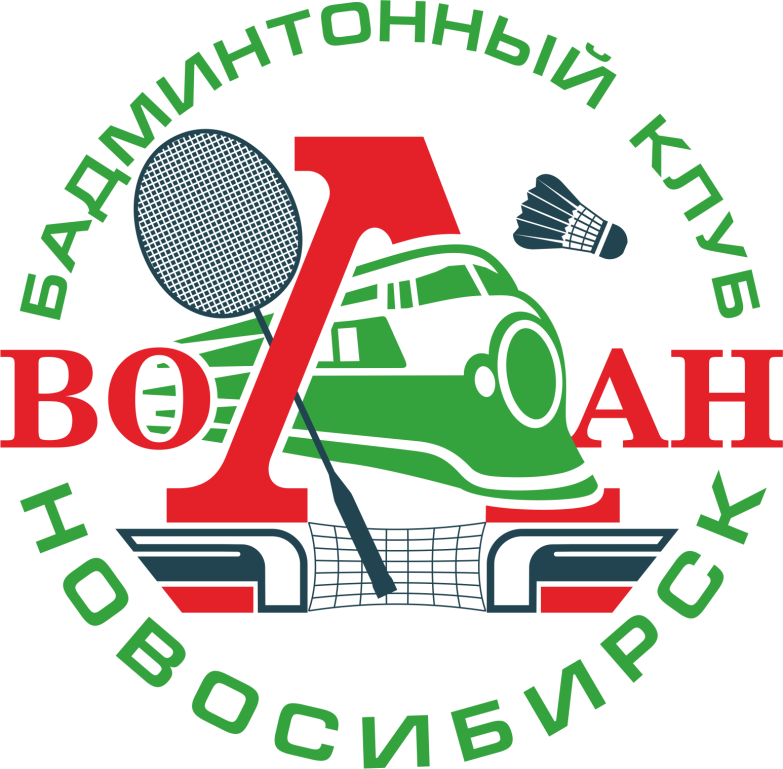 ____________________ 2019 г. П О Л О Ж Е Н И Ео проведении турнира по бадминтонусреди любителей «Золотой волан».1. ЦЕЛЬСоревнования проводятся для популяризации бадминтона в Новосибирской области и СФО, пропаганды здорового образа жизни.2. СРОКИ И МЕСТО ПРОВЕДЕНИЯСоревнования проводятся:21-22 сентября 2019 года в «Городском Теннисном Центре» по адресу: 1-ое Мочищенское Шоссе, д.8. Начало соревнований:  21 сентября 2019 г. в 10-00 – смешанный парный разряд категорий С и  Д. в 11-00 – мужской и женский парный разряд категории А. в 13-00 – мужской и женский парный разряд категории В. в 15-00 – смешанный парный разряд категорий А и В. 22 сентября 2019 г. в 10-00 – мужской и женский одиночный разряд категории А. в 12-00 – мужской и женский одиночный разряд категорий В вместе с С.3. ОРГАНИЗАЦИЯ СОРЕВНОВАНИЙОбщее руководство организацией соревнований осуществляется Клубом любителей бадминтона «ВОЛАН».Непосредственное проведение возлагается на главную судейскую коллегию.4. УЧАСТНИКИ СОРЕВНОВАНИЙСоревнования проводятся в парных категориях, согласно обозначенных групп:Категория А – бывшие спортсмены КМС и МС и любители такого же уровня.В – бывшие спортсмены не выше 1 разряда и любители с игровым стажем более 3 лет.С – любители с игровым стажем менее 3 лет. Д – любители с игровым стажем менее 1 года. Распределением игроков по категориям занимаются непосредственно организаторы соревнований.Для участия допускаются лица, достигшие 18 лет.5. УСЛОВИЯ ПРОВЕДЕНИЯСистема проведения соревнований определяется в зависимости от количества участников в каждой категории. Расстановка  участников в игровой сетке в соответствии с Правилами проведения соревнований. Участники играют своими воланами, предпочтение перьевому волану. Приобретение воланов гарантируется. Все расходы по проезду, питанию, размещению и оплате стартового взноса несут сами участники соревнований. Турнирный взнос 500 руб. с участника за одну категорию вносится в оргкомитет и расходуется на организацию турнира и оплату аренды спортивного зала, судейства и награждения. Главная судейская коллегия не несет ответственность за жизнь и здоровье участников соревнований, за возможные телесные повреждения, полученные участниками в ходе соревнований.6. НАГРАЖДЕНИЕПобедители и призеры соревнований награждаются кубками грамотами и медалями. Кубки являются переходящими. Участники - победители получают кубок и обязаны их вернуть по требованию клуба «Волан» к следующему турниру «Золотой волан», который запланирован в 2020 года.7. ЗАЯВКИПредварительные заявки на участие в соревнованиях принимаются до 
17 сентября 2019 года включительно по телефону секретарю турнира Олейник Елене по телефону 8-913-985-90-22. 8. ОБЕСПЕЧЕНИЕ БЕЗОПАСНОСТИ УЧАСТНИКОВ И ЗРИТЕЛЕЙСоревнование проводится на объектах спорта, отвечающих требованиям соответствующих нормативных правовых актов, действующих на территории Российской Федерации и направленных на обеспечение порядка и безопасности участников и зрителей.Данное положение является официальным вызовом на соревнования.